Пояснительная записка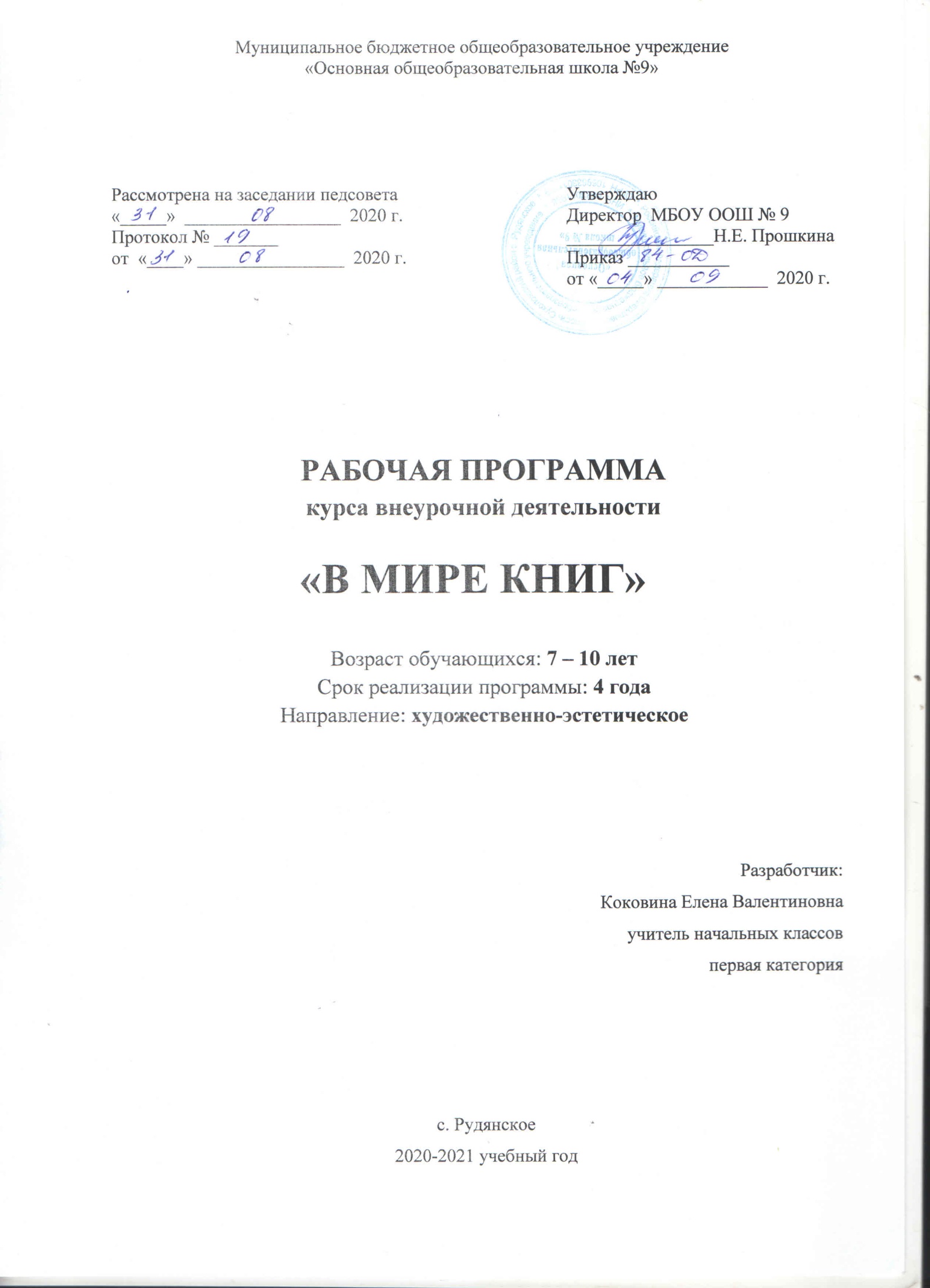 Программа «В мире книг» способствует расширению читательского пространства, реализации дифференцированного обучения и развитию индивидуальных возможностей каждого обучающегося, воспитанию ученика - читателя. Занятия помогут решать задачи эмоционального, творческого, литературного, интеллектуального развития ребёнка, а также проблемы нравственно-этического воспитания, так как чтение для ребёнка -  и труд, и творчество, и новые открытия, и удовольствие, и самовоспитание.Цель:  создание  условий для развития читательских умений и интереса к чтению книг.Задачи: -  расширить литературно-образовательное пространство обучающихся начальных классов;- формировать личностные, коммуникативные, познавательные и регулятивные учебные умения. Преемственность программы с основным курсом литературного чтения позволяет от класса к классу проводить системную работу по интеллектуальному развитию и обогащению читательского опыта младшего школьника. Формы работы:- литературные игры;- конкурсы-кроссворды;- библиотечные уроки,-  путешествия по страницам книг; - проекты;- уроки-спектакли.На занятиях предполагается практическая работа с разными типами книг, детскими периодическими и электронными изданиями.Планируемые УУД:- осознавать значимость чтения для личного развития;- формировать потребность в систематическом чтении;- использовать разные виды чтения (ознакомительное, изучающее, выборочное, поисковое);- уметь самостоятельно выбирать интересующую литературу;- пользоваться справочными источниками для понимания и получения дополнительной информации;- уметь работать с книгой, пользуясь алгоритмом учебных действий;- уметь самостоятельно работать с новым произведением;- уметь работать в парах и группах, участвовать в проектной деятельности, литературных играх; - уметь определять свою роль в общей работе и оценивать свои результаты;- прогнозировать содержание книги до чтения, используя информацию из аппарата книги;- отбирать книги по теме, жанру и авторской принадлежности;- ориентироваться в мире книг (работа с каталогом, с открытым библиотечным фондом);- составлять краткие аннотации к прочитанным книгам;- пользоваться словарями, справочниками, энциклопедиями;- участвовать в беседе о прочитанной книге, выражать своё мнение и аргументировать свою точку зрения;- оценивать поведение героев с точки зрения морали, формировать свою этическую позицию;- высказывать своё суждение об оформлении и структуре книги;- участвовать в конкурсах чтецов и рассказчиков;- соблюдать правила общения и поведения в школе, библиотеке, дома и т. д.Содержание1 классЗдравствуй, книга (2 ч)Учебная книга. Элементы структуры учебной книги (обложка, титульный лист, оглавление). Аппарат ориентировки. Правила пользования книгой. Игра «Что в твоём рюкзаке живёт?».Книга-произведение (большеформатная, в типовом оформлении).Обложка книги: информация о книге (название книги), иллюстрация(определение темы и жанра). Классификация книг по темам и жанрам(работа в группах).Домашняя библиотека, классная библиотека, школьная библиотека.Правила поведения в библиотеке.Книги о Родине и родной природе (2 ч)Книги о Родине и родной природе детских писателей (книга-произведение и книга-сборник).Структура книги, справочный аппарат книги.Читальный зал: культура самостоятельной работы с выбранной книгой (рассматривание, чтение или слушание).Писатели детям (3 ч)Книги детских писателей-классиков (А. Барто, К. Чуковский, С. Маршак, Я. Аким, Л.Пантелеев).Детские книги с рассказами современных писателей (М. Пляцковский, С. Георгиев, М. Дружинина, С. Степанов и др.).Выставка книг детских писателей. Слушание и рассматривание одной из детских книг. Художники-иллюстраторы детских книг.Инсценирование картин-эпизодов из выбранной книги.Народная мудрость. Книги-сборники (2 ч)Книги-сборники малых жанров фольклора. Особенности детских книг с фольклорными произведениями для детей (оформление, тексты).Игры «Посчитайся», «Отгадай загадку».Творческая работа «Сочини загадку».По страницам книг В. Сутеева (3 ч)Книги В. Сутеева (книги-сборники, книги-произведения). Структура книги-сборника.В. Сутеев - автор и художник-оформитель.Игра «По страницам сказок В. Сутеева».Библиографическая справка (информация) об авторе в структуре книги-сборника. Самостоятельная поисковая работа в группах.Сказки народов мира (3 ч)Книги-сборники «Русские народные сказки». Книги-произведения.Сказки народов России и народов мира. Оформление выставки книг.Подготовка проведения конкурса «Герои народных сказок», инсценирование. Домики-сказки (коллективная проектная деятельность).Книги русских писателей-сказочников (3 ч)Сборник сказочных историй А.Н. Толстого «Приключения Буратино».Слушание и чтение историй из книги А.Н. Толстого «Приключения Буратино».Инсценирование отдельных историй.Творческая работа «Встреча с Буратино» (работа в группах).Детские писатели (3 ч)Книги С. Маршака для детей. Сказки, стихотворения, загадки.К. Чуковский детям: книги-произведения, книги-сборники.Книги Е. Чарушина для детей. Герои книг Е. Чарушина.Книги-сборники произведений современных детских писателей.Детские журналы «Мурзилка», «Зёрнышко». Произведения детских писателей на страницах журналов.Сказки зарубежных писателей (3 ч)Книги сказок Ш. Перро. Книга-произведение. Книга Ш. Перро«Красная шапочка» в разных изданиях.Автор, переводчик, оформитель. Справочный аппарат книги.Книга Дж. Харриса «Сказки дядюшки Римуса». Книга-сборник историй. Герои книги. Слушание и чтение отдельных историй.Инсценирование отдельных картин-эпизодов из выбранной книги.Книги-сборники стихотворений для детей (2 ч)Стихотворения о детях и для детей. Книги-сборники А. Барто, В. Берестова, С. Михалкова.Поиск нужного произведения в книге-сборнике по содержанию. Игра «Кто быстрее найдёт произведение в книге?».Конкурс «Слушаем и читаем стихи детских поэтов».Литературная игра «Послушай и назови».Дети - герои книг (3 ч)Дети - герои сказок. Русские народные сказки: «Сестрица Алёнушка и братец Иванушка», «Терёшечка»; сказка А.Н. Толстого «Приключения Буратино», Ш. Перро «Красная шапочка».Парад героев сказок.Дети - герои рассказов (В. Осеева «Мушка», Е. Пермяк «Первая рыбка», В. Осеева «Совесть», Н. Носов «Мишкина каша», В. Драгунский «Денискины рассказы»). Игра «Диалоги героев».Дети - герои стихотворений (А. Барто «В школу», С. Михалков «Фома», Е. Благинина «Тюлюлюй», Я. Аким «Жадина»). Конкурс юмористических стихов.Книги о животных (4 ч)Книги-сборники о животных.Н. Некрасов «Дедушка Мазай и зайцы»: слушание, рассматривание.Обсуждение произведения и главного героя - дедушки Мазая.Книга В. Чаплиной «Питомцы зоопарка» и книга-сборник И. Акимушкина «Жизнь животных» (работа в группах).Час читателя: самостоятельное чтение произведений о животных из детских журналов. Работа в группах.Творческая работа: сочинение рассказа «Мой маленький друг».КАЛЕНДАРНО-ТЕМАТИЧЕСКОЕ ПЛАНИРОВАНИЕ1 классСодержание2 классКнига, здравствуй (3 ч)Роль книги в жизни человека. Учебная книга и её справочный аппарат.Конкурс «Пословицы о книге и учении». Оформление рукописной книги.Художественные книги. Художники-оформители. Иллюстрации в книге и их роль. Правила работы с книгой.Читальный зал: самостоятельное чтение выбранной книги.Книгочей - любитель чтения (2 ч)Библиотека. Библиотечный формуляр.Поиск книги по каталогам. Алфавитный каталог. Назначение библиотечного каталога. Работа с каталожной карточкой.Викторина «Что вы знаете о книге?».Игра «Я -  библиотекарь».Книги о твоих ровесниках (4 ч)Библиотечный урок «Дети  герои детских книг». Выставка книг.Книги-сборники В. Осеевой, Е. Пермяка, В. Драгунского, Н. Носова и других детских писателей.Читальный зал. Чтение и рассматривание книги В. Железникова «Таня и Юсник» или В.Крапивина «Брат, которому семь лет». Конкурс-кроссворд «Имена героев детских книг».Презентация книг о детях-ровесниках (устные отзывы).Читальный зал. Чтение произведений о детях на страницах детских газет и журналов. Детские журналы «Почитай-ка», «Зёрнышко» (электронная версия).Библиотечные плакаты «Герои-ровесники» (работа в группах).Живой журнал «Парад героев-сверстников» (инсценирование отдельных эпизодов из рассказов о детях).Крупицы народной мудрости. Книги-сборники (4 ч)Книги-сборники малых жанров фольклора. Пословицы. Темы пословиц. Путешествие по тропинкам фольклора.Загадки. Темы загадок. Игра «Отгадай загадку».Скороговорки. Конкурс «Чистоговорщики».Проект «Живой цветок народной мудрости» (работа в группах).Писатели-сказочники (4 ч)Выставка книг с литературными сказками. Обзор выставки.Книги писателей-сказочников. Поиск книги в открытом библиотечном фонде. Чтение выбранной книги.Герои сказок. Викторина.Творческая работа «Лукошко сказок» (проектная деятельность).Книги о детях (4 ч)Книги-сборники о детях и для детей (В. Осеева, Н. Носов, С. Михалков и др.).Книги о животных (В. Бианки, Э. Шим, Г. Скребицкий, Н. Сладков и др.).Книги-сборники стихотворений для детей (Я. Аким, С. Маршак, С. Михалков, А. Барто).Старые добрые сказки (4 ч)Книги сказок народов мира. Сборники сказок. Выставка.Переводчики, пересказчики и обработчики сказок народов других стран. Справочный аппарат книги-сборника. Каталожная карточка.Сказки народов мира с «бродячими» сюжетами (русская народная сказка «Снегурочка», японская народная сказка «Журушка» и др.). Поисковая работа.Читальный зал: народные сказки на страницах детских журналов.Книги о тех, кто подарил нам жизнь (3 ч)Книги о семье, маме, детях. Выставка книг о тех, кто защищал свою Родину. Жанры произведений о семье: стихотворения, пословицы, сказки, рассказы, колыбельные песни. Рукописная книга.Литературная игра «По страницам учебника»: чтение произведений о семье по учебнику или наизусть.Мини-проекты (работа в группах): «Они писали о семье», «Рассказы о семье», «Пословицы о семье», «Стихотворения о семье». Рукописная книга «Семья».Защитникам Отечества посвящается (3 ч)Книги о защитниках Отечества. Былины и сказы о защитниках Отечества.Выставка книг детских писателей о защитниках Отечества.Библиотечный урок: встреча с участниками или героями Великой Отечественной войны, которые живут рядом.Работа с книгой А. Гайдара «Сказка о Военной тайне, Мальчише-Кибальчише и о его твёрдом слове»: чтение, рассматривание.Рукописная книга «Защитники Отечества в твоей семье»: фотографии, письма, воспоминания, рисунки.По страницам любимых книг (2 ч)Книги разных жанров, тем, типов и авторской принадлежности.Библиотечный урок: книги-сборники по авторам, жанрам, темам.Проектная деятельность: презентация любимых книг (по оформлению, содержанию и поступкам героев).Коллективная творческая работа: комиксы и весёлые истории.Оформление еженедельника «Летнее чтение» или «Дневник читателя».КАЛЕНДАРНО-ТЕМАТИЧЕСКОЕ ПЛАНИРОВАНИЕ2 классСодержание3 классИстория книги. Библиотеки (4 ч)Книги-сборники о былинных героях. Былины, сказы, легенды. Сказители, былинщики.Библия. Детская библия (разные издания).Летописи. Рукописные книги. Первопечатник Иван Фёдоров.Система библиотечного обслуживания: запись в библиотеку, абонемент и читальный зал. Культура читателя.Библиотечные каталоги и правила пользования ими. Каталожная карточка. Игра «Обслужи одноклассников».Отбор книги и работа с ней в читальном зале. Отзыв о книге.По дорогам сказок. Сказки народные и литературные (3 ч)Волшебные сказки (народные и литературные): книга-сборник «Сказки А.С. Пушкина» и сборник народных сказок «На острове Буяне».Сравнение сказок с загадками: русская народная сказка «Дочь-семилетка», братья Гримм «Умная дочь крестьянская», А. Платонов «Умная внучка». Рассматривание и сравнение книг.Конкурс-кроссворд «Волшебные предметы».Книги-сборники. Басни и баснописцы (3 ч)Книги-сборники басен И. Крылова. Аппарат книги-сборника басен:титульный лист, аннотация, оглавление.Русские баснописцы И. Хемницер, А. Измайлов, И. Дмитриев.Чтение басен с «бродячими» сюжетами. Басни Эзопа и Л.Н. Толстого.Конкурс чтецов. Инсценирование басен (работа в группах).Книги о родной природе (3 ч)Сборники стихотворений о родной природе. Слушание стихотворений, обмен мнениями.Книга «Родные поэты» (аппарат, оформление).Проект «Краски и звуки стихов о природе». Рукописная книга.Книги Л.Н. Толстого для детей (3 ч)Книги Л.Н. Толстого: работа с каталогом, составление выставки книг.Книга «Азбука Л.Н. Толстого» и сборник «Для детей».Составление таблицы жанров произведений Л.Н. Толстого (работа в группах).Проектная деятельность по группам: «Сказки Л.Н. Толстого», «Сказки в обработке Л.Н. Толстого».Животные - герои детской литературы (4 ч)Книги-сборники о животных. Структура книги-сборника: титульный лист, аннотация, иллюстрация, название книги, тип книги.Читальный зал: работа с книгой А. Куприна «Ю-ю» или Дж. Лондона «Бурый волк»: оформление, перевод. Отзыв о прочитанной книге.Библиотечный урок: знакомство с книгой-легендой энциклопедией А. Брема «Жизнь животных».Художники-оформители книг о животных.Реклама книги «Заинтересуй друга!» (конкурс отзывов).Дети - герои книг (3 ч)Книги о детях (Л. Пантелеев, А. Гайдар, В. Драгунский и др.).Книга-произведение А. Гайдара «Тимур и его команда», книга-сборник рассказов Л. Пантелеева «Честное слово».Литературная игра «Кто они, мои сверстники - герои книг?».По страницам книги В. Железникова «Жизнь и приключения чудака».Обсуждение прочитанных книг (беседа, дискуссии, споры).Проект «Расскажи о любимом писателе».Книги зарубежных писателей (2 ч)Книги зарубежных писателей (Ц. Топелиус, Дж. Лондон, Э. Сетон-Томпсон, Дж. Чиарди).Систематический каталог: практическая работа. Список книг зарубежных писателей для детей.Библиографические справочники: отбор информации о зарубежных писателях (работа в группах). Переводчики книг.Книги о детях войны (3 ч)Книга Л. Воронковой «Девочка из города» (издания разных лет). Чтение, обсуждение содержания, слушание отдельных глав. Аппарат книги, иллюстрации и оформление.Аннотация. Каталожная карточка.Работа в читальном зале. Книга В. Железникова «Девушка в военном».Творческая работа «Дети войны с тобой рядом»: встречи, сбор материалов, оформление «Книги памяти».Газеты и журналы для детей (3 ч)Что такое периодика. Детские газеты и журналы. Структура газет и журналов. Издатели газет и журналов.История изданий для детей: журналы «Мурзилка», «Костёр», «Пять углов», «Чудеса планеты Земля»; детские газеты «Пионерская правда», «Читайка», «Шапокляк».Электронные периодические издания «Детская газета», «Антошка».Создание классной газеты или журнала (работа в группах).«Книги, книги, книги…» (2 ч)Книги, их типы и виды. Практическая работа в библиотеке.Справочная литература. Энциклопедии для детей.Сбор информации о Л.Н. Толстом и Х.К. Андерсене. Библиографические справочники.Библиотечная мозаика: урок-игра «Что узнали о книгах?».КАЛЕНДАРНО-ТЕМАТИЧЕСКОЕ ПЛАНИРОВАНИЕ3 классСодержание4 классСтраницы старины седой (4 ч)Былины, былинщики. Былинные богатыри. «Былина о Святогоре» в стихотворной форме и прозаической форме. Выставка книг.Библиотечный урок. История книги. Рукописные книги.Книги Древней Руси. Библиотека Ярослава Мудрого. Наставления Ярослава Мудрого.Первая печатная книга на Руси. Первопечатник Иван Фёдоров.Библия на русском языке. Библейские предания: «Суд Соломона», «Блудный сын».Экскурсия в типографию или книжный магазин.Крупицы народной мудрости (4 ч)Сборники произведений фольклора.Героические песни о Родине. Песня-слава «Русская земля».Героические песни о героях России: «Кузьма Минин и Дмитрий Пожарский во главе ополчения», «Суворов приказывает армии переплыть море».Сбор дополнительной информации о героях России и оформление постера (стенда) с собранными материалами.Книга С. Алексеева «Рассказы о Суворове и русских солдатах» в разных изданиях. Справочный материал об А.В. Суворове (справочники, энциклопедии).Проект «Русь великая в пословицах и поговорках»: отбор пословиц по теме, объяснение скрытого смысла, оформление рукописной книги «Русь великая в пословицах и поговорках».Сбор дополнительной информации о героях России, оформление постера (стенда) с собранными материалами, презентация постеров и книг.Мифы народов мира (2 ч)Книги с мифами народов мира: древнерусские, древнегреческие, китайские и т. д. Выставка книг.Работа с системным каталогом.Читальный зал. Древнекитайский миф «Подвиги стрелка И».Конкурс-кроссворд «Мифологические герои».Русские писатели-сказочники (3 ч)Библиотека сказок. Книги со сказками А.С. Пушкина, В. Жуковского, М. Лермонтова, П. Ершова, В. Гаршина. Фольклорные корни сказок.Час читателя. Сказка сказок П.П. Ершова «Конёк-Горбунок».Поиск: исторические корни литературных (авторских) произведений(летопись «Вещий Олег» из «Повести временных лет» и стихотворениеА.С. Пушкина «Песнь о вещем Олеге»).Библиографические справочники. Библиографические справки о писателях-сказочниках (проектная деятельность).«Книги, книги, книги…» (4 ч)Библиотечный урок. Храм книги. Библиотека. Первые библиотеки.Правила пользования библиотекой. Экскурсия в детскую библиотеку.Книга. Элементы книги. Справочный аппарат. Классификация книг по структуре, изданиям, авторам (работа в группах).Книги учебные, художественные, научно-популярные, справочники и энциклопедии. Структура энциклопедии и книги-справочника.Книги-сборники «Басни И. Крылова», «Легенды и сказы», «Сказки народов мира», «Стихи русских поэтов».Проект «Русские баснописцы»: сбор материала, чтение басен, басни с «бродячими» сюжетами.Книги о детях и для детей (3 ч)Дети - герои книг Н. Гарина-Михайловского, К. Станюковича,Х.К. Андерсена, Марка Твена, В. Гюго, А. Гайдара, Е. Ильиной и др. Выставка книг.Фантастика и приключения. Поиск книг по каталогу, составление списка.Читальный зал. Книги А. Рыбакова, В. Крапивина, К. Булычёва, А. Волкова. Конкурс-кроссворд «Писатели-фантасты».Аннотация к книге А. Волкова «Волшебник Изумрудного города».Словари, справочники, энциклопедии (3 ч)«Хранители слов» - словари: орфографический, толковый, словарь синонимов, этимологический. Выставка словарей. Игра-конкурс «Объясни слово».Справочники и энциклопедии. Детская энциклопедия «Что такое? Кто такой?».Игра «100 вопросов Почемучек»: составление вопросов и нахождение ответов в книгах-справочниках.Родные поэты (3 ч)Книги-сборники русских поэтов о родной природе. Структура книги.Чтение и слушание стихотворений о Родине А.С. Пушкина,М.Ю. Лермонтова, И. Никитина, С. Есенина, Н. Рубцова, И. Бунина.Конкурс чтецов «Стихи о Родине».Писатели о писателях. Очерки и воспоминания (4 ч)Книги-сборники «Очерки и воспоминания». Очерки о природе, людях, событиях.Очерки С. Михалкова «Слово о Крылове», К. Чуковского «Николай Алексеевич Некрасов»: чтение, выбор информации, определение жанра и темы.Воспоминания Л.Н. Толстого, А. Куприна «Воспоминания об А.П. Чехове».Творческая работа: очерк о своём городе, о своём классе, о любимой книге.Мир книг (3 ч)Типы и виды книг: поисковая работа в библиотеке.Книги о животных. Э. Сетон-Томпсона «Герои-животные». Очерк В. Пескова «В гостях у Сетон-Томпсона».Час читателя: знакомство с книгой В. Бульванкера «От кота до кита».Литературная игра «Тайны учебной книги».Периодические печатные издания для детей: детские газеты и журналы.КАЛЕНДАРНО-ТЕМАТИЧЕСКОЕ ПЛАНИРОВАНИЕ4 класс№ п/пНазвание темНазвание темКол-вочасовФактические сроки11Учебные книги первоклассника. Правила работы с книгой.12Художественные книги. Большеформатная книга в типовом оформлении (книга-произведение).Художественные книги. Большеформатная книга в типовом оформлении (книга-произведение).13Экскурсия в школьную библиотеку. Правила поведения в библиотеке.Экскурсия в школьную библиотеку. Правила поведения в библиотеке.14Книги о Родине и природе.Книги о Родине и природе.15Элементы книги. Книга-произведение и книга-сборник.Элементы книги. Книга-произведение и книга-сборник.16Книги-сборники писателей-классиков о детях.Книги-сборники писателей-классиков о детях.17Книги современных писателей о детях.Книги современных писателей о детях.18Потешки, шутки и считалки. Книги-сборники «Весёлые потешки», «Скороговорки и считалки».Потешки, шутки и считалки. Книги-сборники «Весёлые потешки», «Скороговорки и считалки».19Загадки о животных. Игра «Загадай загадку».Загадки о животных. Игра «Загадай загадку».110Творческая работа «Сочини загадку». Литературные игры «Посчитайся», «Отгадай загадку».Творческая работа «Сочини загадку». Литературные игры «Посчитайся», «Отгадай загадку».111По страницам книг В. Сутеева (книги-сборники, книги-произведения).По страницам книг В. Сутеева (книги-сборники, книги-произведения).112В. Сутеев - автор и оформитель книг для детей.В. Сутеев - автор и оформитель книг для детей.113Литературная игра «По страницам сказок В. Сутеева».Литературная игра «По страницам сказок В. Сутеева».114Народные сказки (цепочки). Инсценирование знакомых сказок.Народные сказки (цепочки). Инсценирование знакомых сказок.115Книга-сказка. Большеформатные книги с одним произведением.Книга-сказка. Большеформатные книги с одним произведением.116Библиотечный урок. Книги-сказки о лисе.Библиотечный урок. Книги-сказки о лисе.117Книга сказок (сборники сказочных историй). А.Н. Толстой «Приключения Буратино».Книга сказок (сборники сказочных историй). А.Н. Толстой «Приключения Буратино».118По страницам книги А.Н. Толстого «Приключения Буратино». Книга историй и приключений героев-кукол. Инсценирование отдельных историй.По страницам книги А.Н. Толстого «Приключения Буратино». Книга историй и приключений героев-кукол. Инсценирование отдельных историй.119Книги С. Маршака. Выставка книг.Книги С. Маршака. Выставка книг.120Книги-сборники произведений К. Чуковского.Книги-сборники произведений К. Чуковского.121Е. Чарушин - писатель и иллюстратор своих книг.Е. Чарушин - писатель и иллюстратор своих книг.122Книга Ш. Перро «Красная шапочка» в разных изданиях.Книга Ш. Перро «Красная шапочка» в разных изданиях.123Книга Дж. Харриса «Сказки дядюшки Римуса».Книга Дж. Харриса «Сказки дядюшки Римуса».124В гостях у сказки.В гостях у сказки.125Стихотворения для детей. Книги-сборники.Стихотворения для детей. Книги-сборники.126Конкурс чтецов стихотворений детских поэтов.Конкурс чтецов стихотворений детских поэтов.127Дети - герои книг детских писателей.Дети - герои книг детских писателей.128Литературная игра «Вопросы и ответы».Литературная игра «Вопросы и ответы».129Книги В. Бианки, Г. Скребицкого.Книги В. Бианки, Г. Скребицкого.130Книга Н. Некрасова «Дедушка Мазай и зайцы».Книга Н. Некрасова «Дедушка Мазай и зайцы».131В. Чаплина «Питомцы зоопарка»,  Книга-сборник И. Акимушкина «Жизнь животных».В. Чаплина «Питомцы зоопарка»,  Книга-сборник И. Акимушкина «Жизнь животных».132Сочинение рассказа «Мой маленький друг».Сочинение рассказа «Мой маленький друг».133По страницам любимых книг. Выставка книг.По страницам любимых книг. Выставка книг.1№ п/пНазвание темНазвание темКол-вочасовФактические сроки11Роль книги в жизни человека.12История создания книги. Первая печатная книга на Руси.История создания книги. Первая печатная книга на Руси.13Структура книги (элементы книги).Структура книги (элементы книги).14Экскурсия в библиотеку (районную, муниципальную, городскую).Экскурсия в библиотеку (районную, муниципальную, городскую).15Правила поведения в библиотеке. Алфавитный каталог. Каталожная карточка.Правила поведения в библиотеке. Алфавитный каталог. Каталожная карточка.16Выставка книг о детях. Структура книги.Выставка книг о детях. Структура книги.17Книги В. Осеевой. Книга-сборник.Книги В. Осеевой. Книга-сборник.18Книги Е. Пермяка. Титульный лист.Книги Е. Пермяка. Титульный лист.19Книги Н. Носова. Типы книг.Книги Н. Носова. Типы книг.110Книги В. Драгунского. Аппарат книги.Книги В. Драгунского. Аппарат книги.111Герои детских книг. Библиотечный стенд (плакат).Герои детских книг. Библиотечный стенд (плакат).112Книги-сборники. Малые жанры фольклора.Книги-сборники. Малые жанры фольклора.113Пословицы. Темы пословиц. Рукописная книга «Пословицы о книге и учении».Пословицы. Темы пословиц. Рукописная книга «Пословицы о книге и учении».114Загадки. Темы загадок. Конкурс «Отгадай загадку».Загадки. Темы загадок. Конкурс «Отгадай загадку».115Скороговорки и чистоговорки.Скороговорки и чистоговорки.116Книги с литературными (авторскими) сказками.Книги с литературными (авторскими) сказками.117Писатели-сказочники.Писатели-сказочники.118Герои сказок. Викторина.Герои сказок. Викторина.119По страницам сказок Х.К. Андерсена.По страницам сказок Х.К. Андерсена.120-21Проектная деятельность «Путешествие в страну сказок».Проектная деятельность «Путешествие в страну сказок».222Книги о детях. Выставка книг.Книги о детях. Выставка книг.123Герои книг В. Осеевой.Герои книг В. Осеевой.124Книги Н. Носова. Приключение-сказка о Незнайке и его друзьях.Книги Н. Носова. Приключение-сказка о Незнайке и его друзьях.125Книги С. Михалкова: стихотворения, басни, рассказы.Книги С. Михалкова: стихотворения, басни, рассказы.126Книги о братьях наших меньших. Художники-оформители.Книги о братьях наших меньших. Художники-оформители.127Сборники стихотворений для детей. Каталожная карточка.Сборники стихотворений для детей. Каталожная карточка.128Книги-сборники сказок народов мира. Переводчики, пересказчики и обработчики народных сказок.Книги-сборники сказок народов мира. Переводчики, пересказчики и обработчики народных сказок.129Народные сказки на страницах детских журналов.Народные сказки на страницах детских журналов.130Книги о семье.Книги о семье.131-32Книги о защитниках Отечества. Книга А. Гайдара «Сказка о Военной тайне, о Мальчише-Кибальчише и его твёрдом слове».Книги о защитниках Отечества. Книга А. Гайдара «Сказка о Военной тайне, о Мальчише-Кибальчише и его твёрдом слове».233Библиотечный урок «Хвала книге». По страницам любимых книг. Презентация любимой книги.Библиотечный урок «Хвала книге». По страницам любимых книг. Презентация любимой книги.134Летнее чтение. Оформление еженедельника «Книгочей» или «Дневника читателя».Летнее чтение. Оформление еженедельника «Книгочей» или «Дневника читателя».1№ п/пНазвание темНазвание темКол-вочасовФактические сроки11Книги-сборники былин, легенд, сказов.12Первые книги. Библия. Детская библия.Первые книги. Библия. Детская библия.13Летописи. Рукописные книги.Летописи. Рукописные книги.14История книги. Первопечатник Иван Фёдоров.История книги. Первопечатник Иван Фёдоров.15Волшебный мир сказок. Книга-сборник «Сказки А.С. Пушкина».Волшебный мир сказок. Книга-сборник «Сказки А.С. Пушкина».16Сказки бытовые, волшебные, о животных.Сказки бытовые, волшебные, о животных.17Сказки с загадками (русская народная сказка «Дочь-семилетка», братья Гримм «Умная дочь крестьянская», А. Платонов «Умная внучка»). Конкурс-кроссворд «Волшебные предметы».Сказки с загадками (русская народная сказка «Дочь-семилетка», братья Гримм «Умная дочь крестьянская», А. Платонов «Умная внучка»). Конкурс-кроссворд «Волшебные предметы».18История басни. Басни Эзопа и И. Крылова. Аппарат книги-сборника.История басни. Басни Эзопа и И. Крылова. Аппарат книги-сборника.19Басни в прозаической форме Эзопа и Л.Н. Толстого. Сборники басен.Басни в прозаической форме Эзопа и Л.Н. Толстого. Сборники басен.110Русские баснописцы. Басни с «бродячими» сюжетами.Русские баснописцы. Басни с «бродячими» сюжетами.111Герои басен. Инсценирование басен.Герои басен. Инсценирование басен.112Родные поэты.Родные поэты.113Книги-сборники стихотворений Ф. Тютчева, А. Майкова, А. Фета.Книги-сборники стихотворений Ф. Тютчева, А. Майкова, А. Фета.114Проект «Краски и звуки поэтического слова».Проект «Краски и звуки поэтического слова».115Книги Л.Н. Толстого для детей.Книги Л.Н. Толстого для детей.116Л.Н. Толстой - сказочник и обработчик русских народных сказок.Л.Н. Толстой - сказочник и обработчик русских народных сказок.117Книги-сборники произведений о животных. Каталог, каталожная карточка.Книги-сборники произведений о животных. Каталог, каталожная карточка.118Рассказы о животных А. Куприна. Аннотация к рассказу А. Куприна «Ю-ю».Рассказы о животных А. Куприна. Аннотация к рассказу А. Куприна «Ю-ю».119Книга Дж. Лондона «Бурый волк» или «Волк». Переводчики рассказа. Отзыв.Книга Дж. Лондона «Бурый волк» или «Волк». Переводчики рассказа. Отзыв.120Художники-иллюстраторы книг о животных.Художники-иллюстраторы книг о животных.121Дети - герои книг. Типы книг.Дети - герои книг. Типы книг.122Книги-сборники произведений о детях.Книги-сборники произведений о детях.123Литературная игра «Расскажи о героях детских книг - твоих сверстниках».Литературная игра «Расскажи о героях детских книг - твоих сверстниках».124Книги зарубежных писателей.Книги зарубежных писателей.125Библиографический справочник: отбор информации о зарубежных писателях.Библиографический справочник: отбор информации о зарубежных писателях.126Книги о детях войны. Л. Воронкова «Девочка из города».Аннотация.Книги о детях войны. Л. Воронкова «Девочка из города».Аннотация.127Книга-сборник Л. Пантелеева «Новенькая».Книга-сборник Л. Пантелеева «Новенькая».128-29Кто они - дети войны. Творческая работа «Дети войны рядом с тобой» (встречи, сбор фотографий, оформление «Книги памяти»).Кто они - дети войны. Творческая работа «Дети войны рядом с тобой» (встречи, сбор фотографий, оформление «Книги памяти»).230Библиотечный урок: самостоятельная работа с книгой в читальном зале.Библиотечный урок: самостоятельная работа с книгой в читальном зале.131Детские газеты и журналы. История создания журнала «Мурзилка» и др.Детские газеты и журналы. История создания журнала «Мурзилка» и др.132Электронные периодические издания: «Детская газета», журнал «Антошка» и др.Электронные периодические издания: «Детская газета», журнал «Антошка» и др.133Создание классной газеты «Книгочей».Создание классной газеты «Книгочей».134Книги бывают разные. Библиотечная мозаика «Что я знаю о книге?». Словарь книгочея.Книги бывают разные. Библиотечная мозаика «Что я знаю о книге?». Словарь книгочея.1№ п/пНазвание темНазвание темКол-вочасовФактические сроки11Былины, былинщики. Былинные богатыри. Книги-сборники.12Книги Древней Руси. Первые библиотеки. Первая печатная книга на Руси.Книги Древней Руси. Первые библиотеки. Первая печатная книга на Руси.13Библия. Библейские предания.Библия. Библейские предания.14Творческая работа: история книги.Творческая работа: история книги.15Героические песни о героях России. Песня-слава.Героические песни о героях России. Песня-слава.16Книга-сборник С. Алексеева «Рассказы о Суворове и русских солдатах». Справочный материал об А.В. Суворове.Книга-сборник С. Алексеева «Рассказы о Суворове и русских солдатах». Справочный материал об А.В. Суворове.17Русь великая в произведениях фольклора.Русь великая в произведениях фольклора.18День народного единства: презентация рукописной книги и постеров (стендов) о героях России.День народного единства: презентация рукописной книги и постеров (стендов) о героях России.19Мифы народов мира. Книги-сборники.Мифы народов мира. Книги-сборники.110Мифологические герои.Мифологические герои.111Мир сказок: сказки народные и авторские.Мир сказок: сказки народные и авторские.112Книги со сказками русских писателей-классиков. Сказка сказок П. Ершова «Конёк-Горбунок».Книги со сказками русских писателей-классиков. Сказка сказок П. Ершова «Конёк-Горбунок».113Исторические (фольклорные) корни литературных произведений на примере летописи «Вещий Олег» и «Песни о вещем Олеге» А.С. Пушкина.Исторические (фольклорные) корни литературных произведений на примере летописи «Вещий Олег» и «Песни о вещем Олеге» А.С. Пушкина.114Библиографический справочник: справки о писателях-сказочниках. Энциклопедии и книги-справочники.Библиографический справочник: справки о писателях-сказочниках. Энциклопедии и книги-справочники.115Книга. Элементы книги. Справочный аппарат книги.Книга. Элементы книги. Справочный аппарат книги.116Библиотека. Первые библиотеки. Правила пользования библиотекой. Экскурсия в библиотеку.Библиотека. Первые библиотеки. Правила пользования библиотекой. Экскурсия в библиотеку.117Книги. Типы книг. Справочный аппарат книги.Книги. Типы книг. Справочный аппарат книги.118-19Проектная деятельность: создание рукописной книги «Русские баснописцы».Проектная деятельность: создание рукописной книги «Русские баснописцы».220Дети - герои книг писателей XIX века.Дети - герои книг писателей XIX века.121Библиографические справки о Марке Твене, В. Гюго, Д. Мамине-Сибиряке, А. Куприне и др.Библиографические справки о Марке Твене, В. Гюго, Д. Мамине-Сибиряке, А. Куприне и др.122. Конкурс-кроссворд «Авторы произведений о детях». Аннотация на книгу-сборник писателей-классиков.. Конкурс-кроссворд «Авторы произведений о детях». Аннотация на книгу-сборник писателей-классиков.123«Хранители слов» - словари. Выставка словарей. Игра-конкурс «Объясни слово».«Хранители слов» - словари. Выставка словарей. Игра-конкурс «Объясни слово».124Справочники и энциклопедии. Детская энциклопедия.Справочники и энциклопедии. Детская энциклопедия.125Игра «100 вопросов Почемучек» практическая работа со справочной литературой.Игра «100 вопросов Почемучек» практическая работа со справочной литературой.126Книги-сборники поэтов о Родине и родной природе. Структура книги.Книги-сборники поэтов о Родине и родной природе. Структура книги.127Читаем и слушаем стихотворения о Родине А.С. Пушкина, М.Ю. Лермонтова, И. Никитина, С. Есенина, Н. Рубцова и др.Читаем и слушаем стихотворения о Родине А.С. Пушкина, М.Ю. Лермонтова, И. Никитина, С. Есенина, Н. Рубцова и др.128Конкурс «Читаем стихи о Родине и родной природе».Конкурс «Читаем стихи о Родине и родной природе».129Очерки и воспоминания. Писатели о писателях.Очерки и воспоминания. Писатели о писателях.130Встреча с корреспондентом местной газеты.Встреча с корреспондентом местной газеты.131Творческая работа: очерк о своей школе, о своём городе или о любимой книге.Творческая работа: очерк о своей школе, о своём городе или о любимой книге.132Книги о детях войны. Е. Ильина «Четвёртая высота».Книги о детях войны. Е. Ильина «Четвёртая высота».133Детские газеты и журналы.Детские газеты и журналы.134Библиотечная мозаика: выставки книг, игры, конкурсы, подготовленные презентации.Библиотечная мозаика: выставки книг, игры, конкурсы, подготовленные презентации.1